Поздравляем с 1 сентября, с днём знаний: танец-сюрприз от активистов РДШ (6,7 классы) на торжественной линейке у 6,7,8 классов.Состав «танцоров»: Спиридонова Софья, Титова Анна, Елтышева Анастасия, Колобов Сергей, Романов Андрей (6 класс), Матусова София, Некрасова Анна, Некрасова Полина, Юшкова Кристина, Беляева Елизавета, Костарева Алина, Алешкова Милена, Костарева Алина (7 класс). Руководитель: Грибова Н.Л.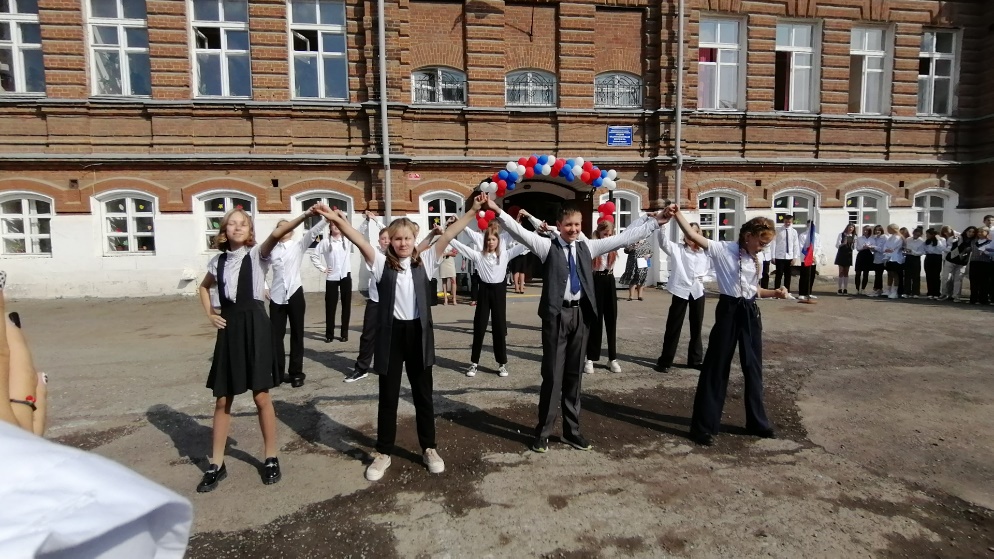 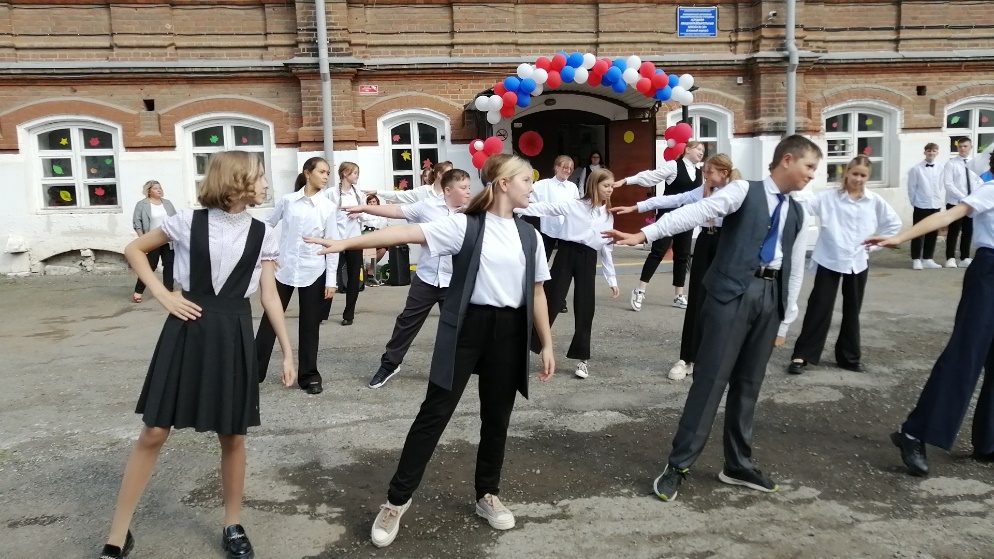 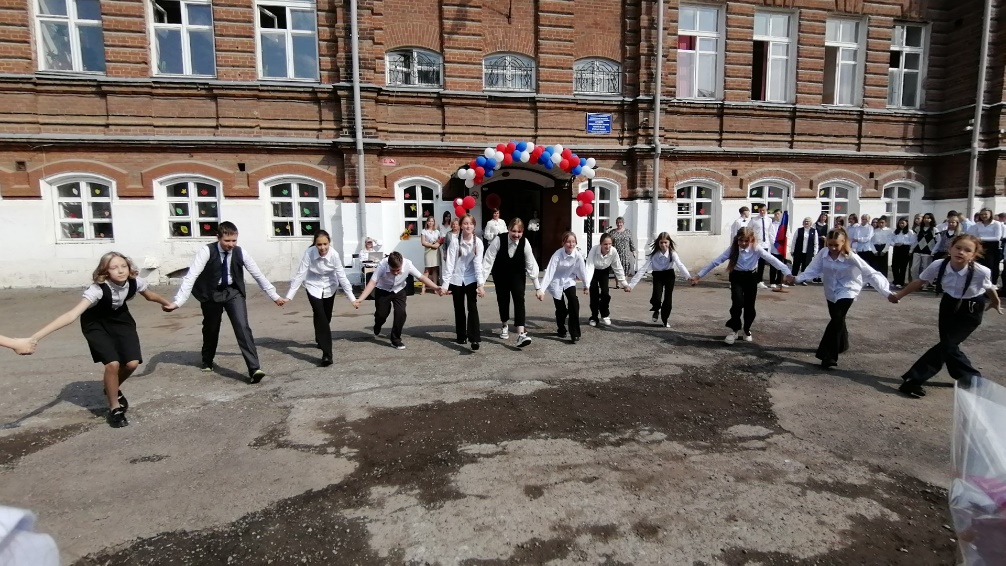 